ALCALDIA MUNICIPAL DE USULUTÁN Entrega de víveres en Colonia Joyas del Tomasico de Usulután, como parte de la ayuda humanitaria que se está brindando a las comunidades en esta emergencia nacional.Fecha de Entrega: sábado 16 de mayo 2020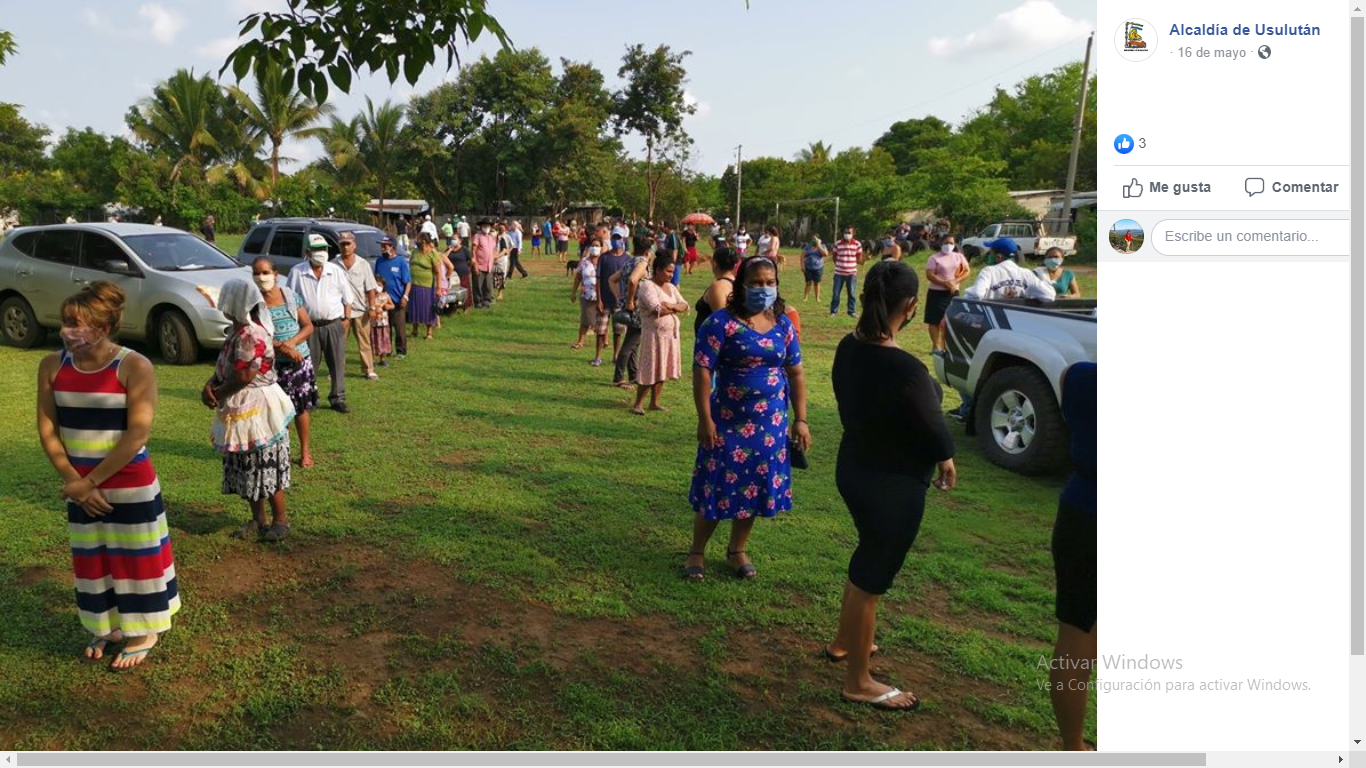 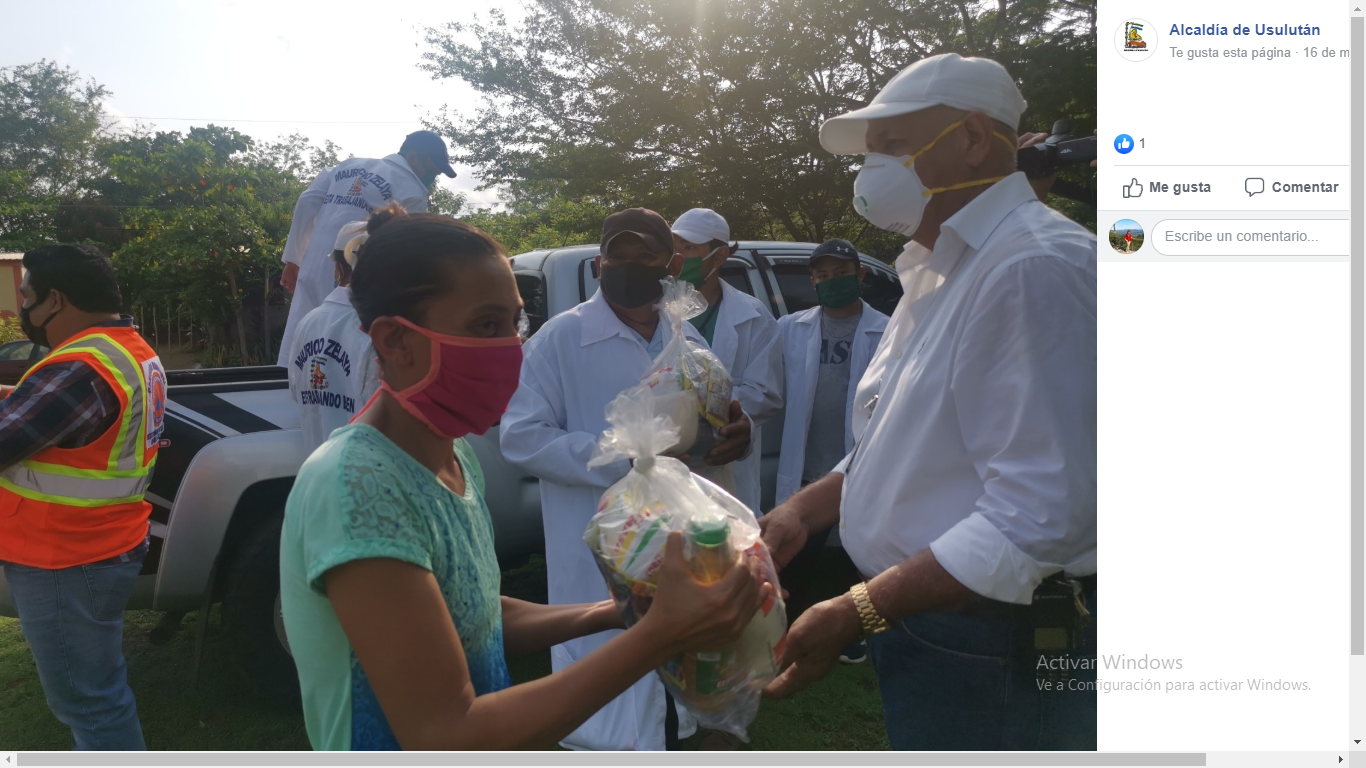 